Нормативно-правовые документы, на основании которых разработана рабочая программа: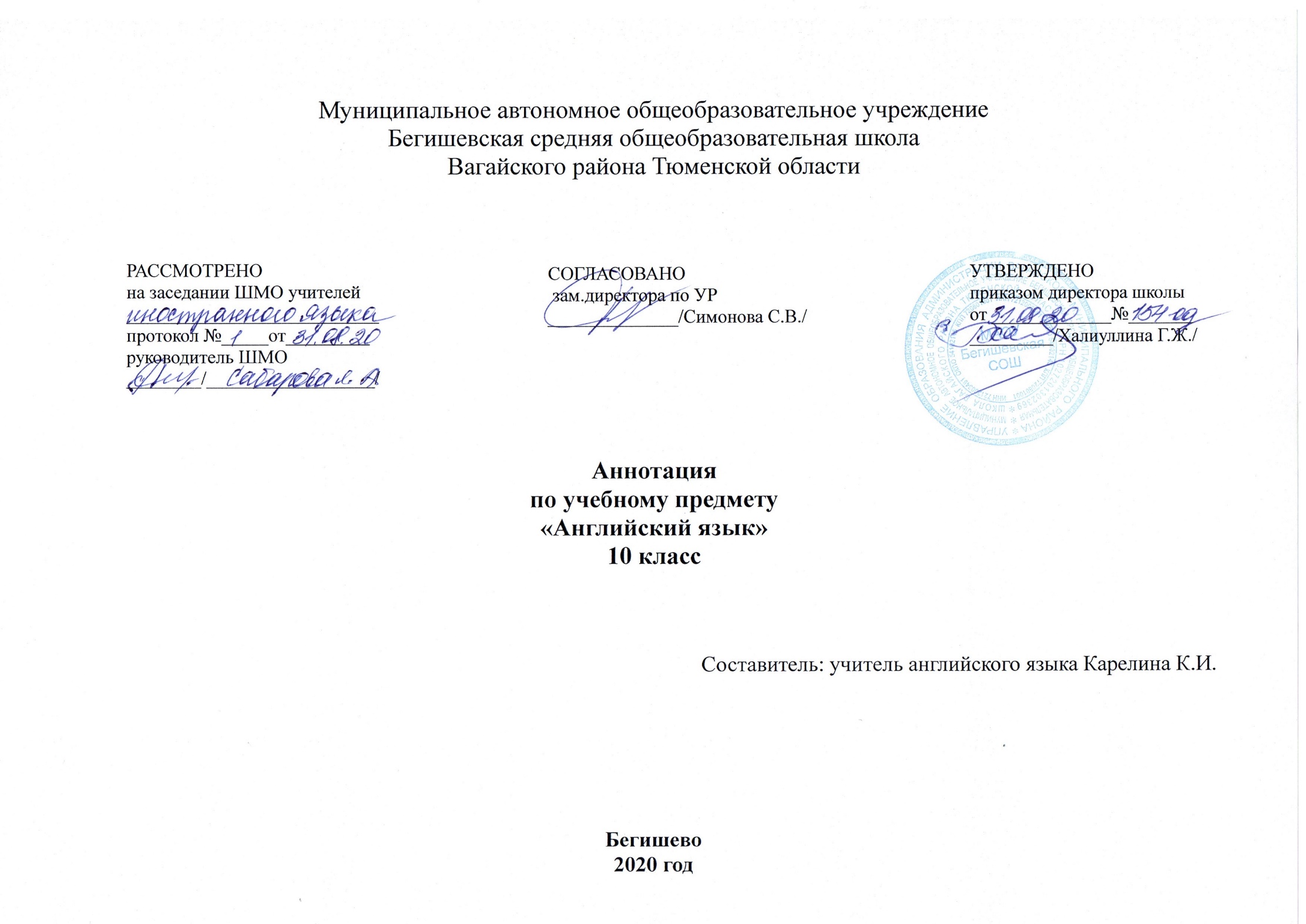 Закон РФ «Об образовании в Российской Федерации» от 29 декабря 2012 года № 273- ФЗ;Порядок организации и осуществления образовательной деятельности по основным общеобразовательным программам - образовательным программам начального общего, основного, общего и среднего общего образования (утвержден приказом Минобрнауки России от 30.08.2013 № 1015;Приказ Минобразования РФ от 17 мая 2012 г. № 413 " Об утверждении федерального государственного образовательного стандарта среднего общего образования";Устав МАОУ Бегишевская СОШ;Авторская рабочая программа «АНГЛИЙСКИЙ В ФОКУСЕ, 10–11» (“SPOTLIGHT”), М.: Просвещение, 2011Учебный план МАОУ Бегишевской СОШ на 2020 – 2021 учебный год.УМК:«Английский в фокусе» для 10 класса, авторы Афанасьева О. В., Дули Дж., Михеева И. В., Оби Б., Эванс В. М.: Просвещение; UK.: Express Publishing, 2013.Рабочая тетрадь. УМК «Английский в фокусе» для 10 класса/ О.В. Афанасьева, Дж. Дули, И.В. Михеева и др. – М.: Просвещение; UK: Express Publishing, 2012.Количество часов, отводимое на изучение предмета:В  10 классе 3 часа в неделю  (102 часа в год); Цели и задачи:Изучение английского языка в основной школе направлено на достижение следующих целей:Дальнейшее развитие иноязычной коммуникативной компетенции (речевой, языковой, социокультурной, компенсаторной, учебно-познавательной): – речевая компетенция – совершенствование коммуникативных умений в четырех основных видах речевой деятельности (говорении, аудировании, чтении, письме); – языковая компетенция – систематизация ранее изученного материала; овладение новыми языковыми средствами в соответствие с отобранными темами и сферами общения: увеличение объема используемых лексических единиц; развитие навыка оперирования языковыми единицами в коммуникативных целях; – социокультурная компетенция – увеличение объема знаний о социокультурной специфике страны/стран изучаемого языка, совершенствование умений строить свое речевое и неречевое поведение адекватно этой специфике, формирование умений выделять общее и специфическое в культуре родной страны и страны изучаемого языка; – компенсаторная компетенция – дальнейшее развитие умений выходить из положения в условиях дефицита языковых средств при получении и передаче иноязычной информации; – учебно-познавательная компетенция – развитие общих и специальных учебных умений, позволяющих совершенствовать учебную деятельность по овладению иностранным языком, удовлетворять с его помощью познавательные интересы в других областях знаний. Развитие языковых навыков В старшей школе осуществляется систематизация языковых знаний школьников, полученных в основной школе, продолжается овладение учащимися новыми языковыми знаниями и навыками в соответствии с требованиями базового уровня владения английским языком. Орфография Совершенствование орфографических навыков, в том числе применительно к новому языковому материалу, входящему в лексико-грамматический минимум базового уровня. Фонетическая сторона речи Совершенствование слухопроизносительных навыков, в том числе применительно к новому языковому материалу, навыков правильного произношения; соблюдение ударения и интонации в английских словах и фразах; совершенствование ритмико-интонационных навыков оформления различных типов предложений. Лексическая сторона речи Систематизация лексических единиц, изученных во 2–9 классах; овладение лексическими средствами, обслуживающими новые темы, проблемы и ситуации устного и письменного общения. Лексический минимум выпускника полной средней школы составляет 1400 лексических единиц.Грамматическая сторона речи Продуктивное овладение грамматическими явлениями, которые ранее были усвоены рецептивно, и коммуникативно-ориентированная систематизация грамматического материала, усвоенного в основной школе. Периодичность и формы текущего контроля и промежуточной аттестации.Формы текущего контроля:  Лексический диктант;Диктант в картинках;Краткая самостоятельная работа;Письменная контрольная работа;Тест;защита проектов, рефератов или творческих работ; Устный зачет по изученной теме;Классический устный опрос у доски;СамоконтрольФормы промежуточной аттестации:Контрольная работаТестирование Зачет10 класс№ п/пНазвание раздела/темыКоличество часов на изучениеКонтрольные работы1.Раздел 1 «Крепкие связи».1312.Раздел 2 «Образ жизни и затраты». 1413.Раздел 3 «Школьные будни. Работа».914.Раздел 4 «Внимание!! Природа!!».1215.Раздел 5 «Каникулы».1216Раздел 6 «Здоровье и питание».1817Раздел 7 «Развлечения».1218Раздел 8 «Технологии».919Резервные уроки.3Всего часов1028